Поступление ребёнка в детский сад – один из сложных периодов в жизни маленького ребёнка. Это экзамен его здоровью, психики, эмоционального и физического развития.Наступает новая жизнь, когда маленький ребёнок впервые приходит в мир.И начинается большая жизнь, обычно, с детского сада.Адаптация в детском саду – тяжелое время для ребенка. Это процесс привыкания к новой обстановке, к воспитателю, выработка новых умений и навыков. Все дети ведут себя по-разному: одни плачут, зовут и ищут маму, отказываются общаться с воспитателем, детьми, третьи, реагируют и относятся ко всему спокойно.Существуют 3 фазы адаптации:1. Период дезадаптации, или острая фаза - в это время дети часто болеют, нарушается сон, аппетит, нежелание ходить в детский сад. Изменяется поведение: ребенок становится грубым, упрямым.2. Собственно адаптация - дети постепенно привыкают, изменяется поведение.3. Фаза компенсации – поведение спокойное, с удовольствием ходят в садик.Период адаптации длится от 1 - 2 недель до 3 - 4 месяцев. Все это зависит от возраста,состояния здоровья и других причин.Как понять, готов ли ребёнок к детскому саду? Если Ваш ребёнок может заниматься чем – то самостоятельно, то оставшись на целый день в детском саду, не будет сильно переживать. Если же ребёнок ходит за вами «хвостиком», ему будет сложно привыкнуть к садику.Задолго до поступления в сад малышу надо внушать, что мама может уходить на время и обязательно возвращаться обратно домой. Пусть ребёнок чаще остаётся с бабушкой, дедушкой и другими членами семьи. Очень хорошо если ребёнок будет общаться на прогулке со своими сверстниками, играть с ними, делиться игрушками. Немаловажное место привыканию может служить режим дня. Он должен совпадать с режимом детского сада.Навыки самообслуживания, умение пользоваться горшком и, конечно, надо отучить ребёнка от пустышки и бутылочки.Ребёнок начал ходить в детский сад и начал часто болеть. Все дети болеют – так у них вырабатывается иммунитет. Но если ребёнок болеет часто, возможно, это защитная реакция организма на переживания и тревоги, связанные с посещением детского сада. Чаще болеют дети, которые не выражают свой протест через слёзы.Что нужно знать и стараться выполнять родителям. Приведя малыша в сад, вы должны привыкнуть к мысли, что ребёнку там будет уютно и комфортно, о нём будут заботиться и заниматься.Необходимо приблизить режим дня к режиму детского сада.Учите навыкам самообслуживания (пользоваться ложкой, одеваться).Одевайте ребёнка в соответствии с сезоном, не кутайте его.Имейте в виду, пока ваш малыш не привык к условиям детского сада не ходите, и не приглашайте гостей. Пусть на это время будет два мира – дом и детский сад.После длительных перерывов (летних каникул) ребенок привыкает заново. Ко всему этому его надо готовить постепенно, уделять ему особое внимание, готовить к посещению детского сада заранее.Примерный перечень навыков, которыми должен владеть ребенок  к 3 годамНавыки самообслуживания - ест довольно аккуратно, умеет пережевывать пищу, использует ложку и чашку; - самостоятельно моет и вытирает руки, лицо, начинает пользоваться носовым платком; - просится в туалет, используя слова; - узнает свои игрушки.Социальное развитие  - нуждается в общении со взрослыми и сверстниками; - проявляет инициативность, потребность в самостоятельности, независимости;  - начинает верить в свои  возможности.Самостоятельность  фундаментальная характеристика ребенка трех лет. Появляется «система Я», которая порождает потребность действовать самому. («Я сам», «Я могу»). Он активно заявляет о своем желании быть как взрослые (самому есть, одеваться), включаться в настоящие дела (мыть посуду, стирать, делать покупки и т.п.)Речевое развитие - охотно вступает в контакт с воспитателями; отвечает на вопросы словом и действием – на побуждающие предложения взрослого и его вопросы; - речь имеет форму простых грамматически оформленных фраз.Познавательное развитие  - различает основные цвета, форм, величину, фактуру (мягкий, твердый); - интересуется окружающим его миром, любопытен, любознателен, начинает задавать много вопросов;. - проявляет интерес к игрушкам и может занять себя игрой.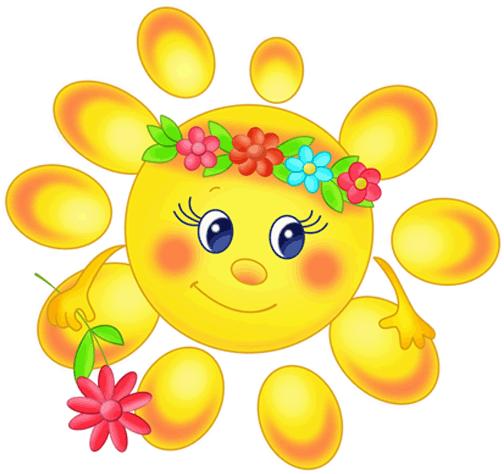 ГБОУ СОШ №1985ДОШКОЛЬНОЕ ОТДЕЛЕНИЕ «СОЛНЕЧНЫЙ ГОРОД»